МУНИЦИПАЛЬНОЕ ОБРАЗОВАНИЕ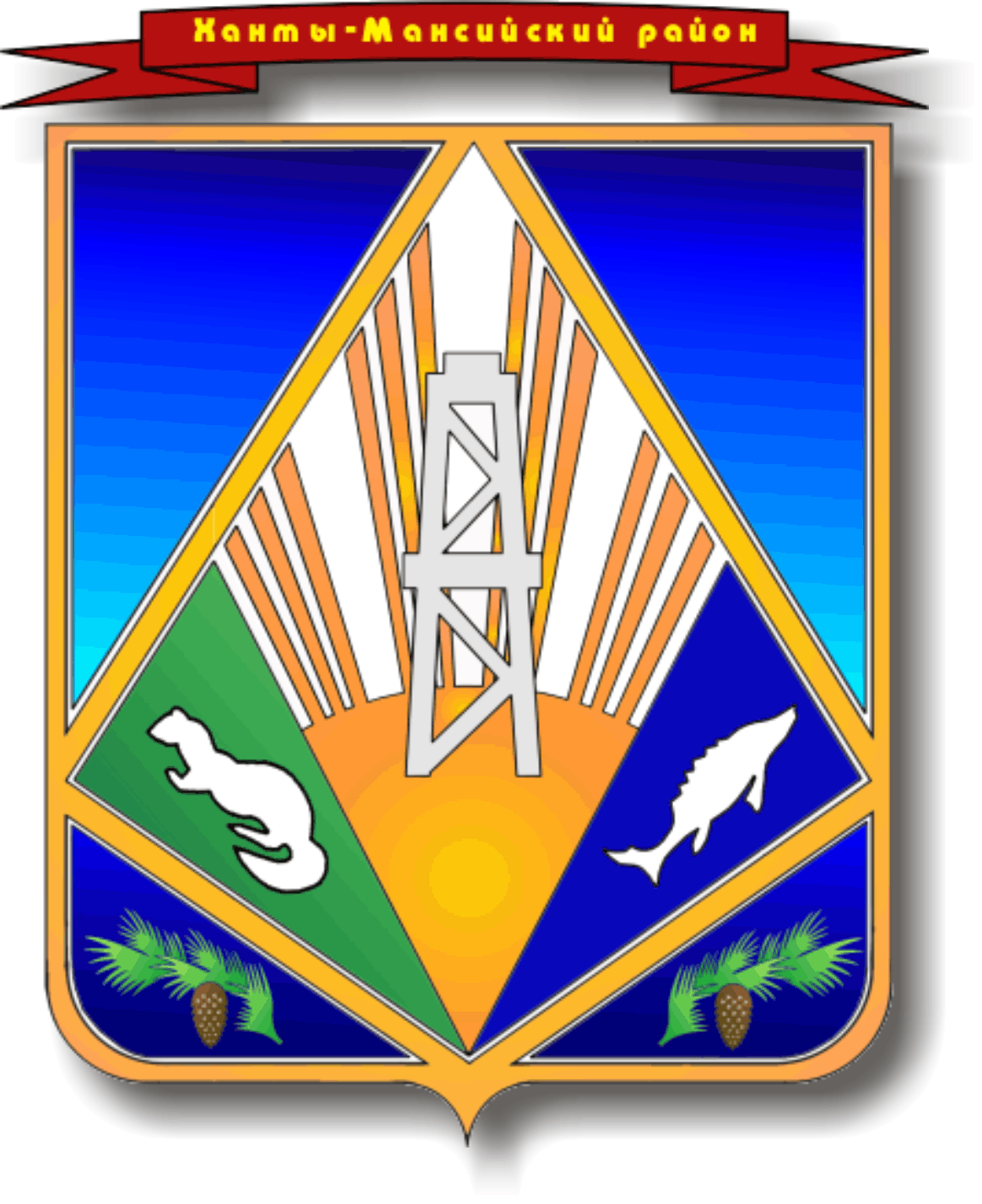 ХАНТЫ-МАНСИЙСКИЙ РАЙОНХанты-Мансийский автономный округ – ЮграАДМИНИСТРАЦИЯ ХАНТЫ-МАНСИЙСКОГО РАЙОНАР А С П О Р Я Ж Е Н И Еот  07.12.2012                                                                                             № 1339-рг. Ханты-МансийскОб утверждении Положения об архивном отделе администрации Ханты-Мансийского района( в ред. распоряжения администрации района Ханты-Мансийского района от 24.01.2017 №71-р)В соответствии с федеральными законами от 06.10.2003 № 131-ФЗ        «Об общих принципах организации местного самоуправления в Российской Федерации», от 22.10.2004 №125-ФЗ «Об архивном деле в Российской Федерации», Законом Ханты-Мансийского автономного округа – Югры                от 07.06.2005 №42-оз «Об архивном деле в Ханты-Мансийском автономном округе – Югре», Уставом Ханты-Мансийского района:1. Утвердить Положение об архивном отделе администрации Ханты-Мансийского района, образец бланка архивного отдела, образцы печати и штампов согласно приложениям 1-3.2. Признать   утратившим   силу   распоряжение   главы   Ханты-Мансийского района от 07.06.2008 № 384-р «Об утверждении Положения, образцов печати и штампов архивного отдела администрации Ханты-Мансийского района».  3. Контроль  за  выполнением  распоряжения  возложить  на  заместителя главы района, курирующего деятельность архивного отдела.( в ред. распоряжения администрации района Ханты-Мансийского района от 24.01.2017 №71-р)Глава администрации Ханты-Мансийского района                                                               В.Г.УсмановПриложение 1 к распоряжению администрации Ханты-Мансийского районаот 07.12.2012   № 1339-рПОЛОЖЕНИЕоб архивном отделе администрации Ханты-Мансийского района 1. Общие положения	1.1. Архивный отдел (далее – Отдел) является органом администрации Ханты-Мансийского района. 	1.2. Отдел в своей деятельности руководствуется Конституцией Российской Федерации, законами Российской Федерации, нормативными правовыми актами Президента Российской Федерации, Правительства Российской Федерации, Уставом Ханты-Мансийского автономного          округа – Югры, законами Ханты-Мансийского автономного округа – Югры, нормативно-методическими документами Федеральной архивной службы России, Службы по делам архивов Ханты-Мансийского автономного       округа – Югры, Уставом Ханты-Мансийского района, решениями Думы Ханты-Мансийского района, постановлениями и распоряжениями администрации Ханты-Мансийского района, Правилами внутреннего трудового распорядка, настоящим Положением, иными нормативными правовыми актами, относящимися к деятельности Отдела.	1.3. Отдел осуществляет свою деятельность во взаимодействии со всеми  органами администрации Ханты-Мансийского района, органами государственной власти Ханты-Мансийского автономного округа – Югры и местного самоуправления Ханты-Мансийского района, муниципальными предприятиями и учреждениями, а также другими организациями района в пределах своей компетенции.	1.4. Отдел взаимодействует со Службой по делам архивов Ханты-Мансийского автономного округа – Югры в целях соблюдения на территории  района федерального и окружного законодательства об архивном деле, Правил организации хранения, комплектования, учета и использования архивных документов Архивного фонда Российской Федерации и других архивных документов в государственных и муниципальных архивах, музеях и библиотеках, организациях Российской академии наук.	1.5. Непосредственно координирует и контролирует деятельность Отдела заместитель главы Ханты-Мансийского района.( в ред. распоряжения администрации района Ханты-Мансийского района от 24.01.2017 №71-р)2. Полномочия Отдела	2.1. Отдел создан в целях реализации администрацией Ханты-Мансийского района полномочий по решению вопросов местного значения в области архивного дела на территории района в соответствии с действующим законодательством.	2.2. Отдел определен уполномоченным органом администрации Ханты-Мансийского района по исполнению отдельных государственных полномочий Ханты-Мансийского автономного округа – Югры  по хранению, комплектованию, учету и использованию архивных документов, относящихся к государственной собственности Ханты-Мансийского автономного округа – Югры.	2.3. Основные задачи Отдела:	2.3.1. Комплектование муниципального архивного фонда документами, отнесенными законодательством к составу муниципального архивного фонда Ханты-Мансийского района, а также архивными документами, относящимися к государственной собственности Ханты-Мансийского автономного округа – Югры и находящимися на территории муниципального образования Ханты-Мансийский район.	2.3.2. Учет, хранение и использование архивных документов, относящихся к государственной собственности Ханты-Мансийского автономного округа – Югры  и находящихся на территории муниципального образования Ханты-Мансийский район.	2.3.3. Обеспечение сохранности, учет архивных фондов и архивных документов Архивного фонда Российской Федерации, находящихся в муниципальной собственности, а также других архивных документов.	2.3.4. Информационное обеспечение органов местного самоуправления Ханты-Мансийского района, организация использования архивных фондов и архивных документов, удовлетворение прав граждан на архивную информацию.	2.3.5. Организационно-методическое руководство деятельностью ведомственных архивов и организацией документов в делопроизводстве органов местного самоуправления Ханты-Мансийского района, муниципальных учреждений и организаций района, содействие организациям других форм собственности в сохранении, комплектовании и использовании их архивов.	2.4. Для выполнения возложенных задач Отдел осуществляет следующие функции:	2.4.1. Обеспечение сохранности принятых в Отдел:	архивных документов, отнесенных законодательством к составу муниципального архивного фонда Ханты-Мансийского района, в том числе архивных фондов поселений;	архивных документов, относящихся к государственной собственности Ханты-Мансийского автономного округа – Югры  и находящихся на территории муниципального образования Ханты-Мансийский район;	архивных фондов и архивных документов других юридических и физических лиц на различных видах носителей, переданных на законном основании в муниципальную собственность, в том числе личного происхождения,   фото- и   видеодокументов,   отображающих  их  прошлое и настоящее, документов общественных организаций;	архивных документов по личному составу ликвидированных организаций, не имеющих правопреемника, а также архивных документов, сроки временного хранения которых не истекли, ликвидированных органов местного самоуправления Ханты-Мансийского района, муниципальных организаций, действовавших на территории муниципального образования;	архивных документов, дополняющих архивные фонды Отдела: печатных, иллюстративных, методических материалов, учетных документов, архивных справочников и других материалов, необходимых Отделу в практической работе.	2.4.2. В области учета архивных фондов и архивных документов:	учет архивных документов, принятых в Отдел, предоставление в установленном Регламентом государственного учета документов Архивного фонда Российской Федерации порядке учетных данных в  Службу по делам архивов Ханты-Мансийского автономного округа – Югры. Ведение учетной базы данных «Архивный фонд»;	проведение мероприятий по созданию оптимальных условий хранения документов и обеспечению их физической сохранности;	подготовка, предоставление главе  Ханты-Мансийского района (по согласованию с  заместителем главы района, курирующим деятельность архивного отдела) и реализация предложений по обеспечению сохранности документов, хранящихся в Отделе, передаче архивных документов, находящихся в муниципальной собственности, в собственность Российской Федерации, Ханты-Мансийского автономного округа – Югры, иных муниципальных образований в соответствии с законодательством Российской Федерации, законодательством Ханты-Мансийского автономного округа – Югры, муниципальными правовыми актами.( в ред. распоряжения администрации района Ханты-Мансийского района от 24.01.2017 №71-р)       2.4.3. В области комплектования Отдела документами:	составление списков организаций – источников комплектования  Отдела,  систематическая работа по уточнению списков;	проведение в установленном порядке отбора и приема:	документов, отнесенных к Архивному фонду Российской Федерации, организаций – источников комплектования Отдела;	документов, относящихся к государственной собственности Ханты-Мансийского автономного округа – Югры и находящихся на территории муниципального образования Ханты-Мансийский район;	фотовидеодокументов, отражающих историю района;	архивных документов по личному составу, а также архивных документов, сроки временного хранения которых не истекли, ликвидированных организаций, не имеющих правопреемника; 	проверка правильности формирования дел, их научно-технической обработки;	выявление владельцев личных фондов, документы которых представляют интерес для истории района, и прием документов личного происхождения на хранение;	проведение     в     установленном     порядке     экспертизы      ценности документов, хранящихся в Отделе, отбор и выделение к уничтожению  управленческой документации временного хранения.	2.4.4. В области организационно-методического руководства деятельностью ведомственных архивов:	проведение комплексных и тематических проверок состояния делопроизводства и хранения документов, в том числе по личному составу, в организациях – источниках комплектования Отдела и других организациях, находящихся на территории  района;	ведение в установленном порядке учета документов, хранящихся в организациях – источниках комплектования Отдела и других организациях, находящихся на территории района;	оказание методической помощи организациям – источникам комплектования Отдела в проведении экспертизы ценности документов, разработке номенклатур дел, положений об экспертных комиссиях,  составлении описей дел постоянного хранения и по личному составу;	оказание методической помощи ликвидируемым организациям по передаче документов по личному составу в Отдел;	содействие организациям других форм собственности в сохранении, комплектовании и использовании их архивов; 	проведение семинаров, консультаций по вопросам организации и методики работы с документами;	рассмотрение и предоставление в Службу по делам архивов Ханты-Мансийского автономного округа – Югры номенклатур дел, описей дел постоянного хранения и по личному составу организаций – источников комплектования Отдела в установленном порядке;	составление и предоставление в  Службу по делам архивов Ханты-Мансийского автономного округа – Югры описей дел по личному составу ликвидированных организаций, описей на фотодокументы и документы личного происхождения в установленном порядке.	2.4.5. В области организации использования архивных документов:	оказание муниципальной услуги по предоставлению архивных документов из муниципального архива Ханты-Мансийского района;	информирование граждан, органов местного самоуправления Ханты-Мансийского района, муниципальных учреждений, предприятий, общественных объединений, иных организаций о составе и содержании архивных документов Отдела;	информирование организаций, граждан о местонахождении документов по личному составу, не принятых в Отдел;	исполнение тематических запросов и запросов социально-правового характера;	создание, совершенствование научно-справочного аппарата к документам, находящимся на хранении в Отделе, с целью оперативного использования содержащейся в них информации;	подготовка    материалов    для    средств    массовой     информации     и публикаций, документальных выставок, проектов постановлений, распоряжений администрации района по вопросам архивного дела и делопроизводства, информаций по документам администрации района, стоящим на контроле;	разработка и предоставление в установленном порядке предложений к проекту бюджета  района о расходах на содержание Отдела;	составление планов работы и отчетов Отдела о проделанной работе.	2.5. Отдел имеет право:	вносить на рассмотрение главы Ханты-Мансийского района предложения по развитию архивного дела в районе, улучшению обеспечения сохранности, комплектования, учета и использования документов, хранящихся в Отделе, совершенствования работы ведомственных архивов муниципальных учреждений, организаций и предприятий, о передаче права собственности на архивные фонды и архивные документы, являющиеся муниципальной собственностью;( в ред. распоряжения администрации района Ханты-Мансийского района от 24.01.2017 №71-р)          участвовать в подготовке и рассмотрении администрацией  района вопросов архивного дела и делопроизводства, готовить по ним проекты  правовых актов администрации района;	вносить на рассмотрение Службы по делам архивов Ханты-Мансийского автономного округа – Югры предложения по вопросам обеспечения сохранности, учета, комплектования и использования документов, по совершенствованию работы ведомственных архивов организаций;	запрашивать и получать от органов местного самоуправления Ханты-Мансийского района, организаций  района независимо от их ведомственной подчиненности и форм собственности материалы, необходимые сведения для осуществления задач и функций Отдела;	проверять исполнение муниципальными организациями требований федерального и окружного архивного законодательства;	информировать органы государственной власти и местного самоуправления о нарушениях архивного законодательства должностными лицами;	давать в пределах своей компетенции муниципальным организациям обязательные для исполнения указания по вопросам работы ведомственных архивов и организации документов в делопроизводстве;	иметь своего представителя в составе ликвидационных комиссий учреждений, организаций, предприятий, сельских поселений района для участия в решении вопросов сохранности документов;	принимать участие в совещаниях, семинарах, проверках и мероприятиях, проводимых администрацией  района и  органами администрации Ханты-Мансийского района по вопросам архивного дела; 	участвовать по согласованию с организациями – источниками комплектования Отдела в работе их экспертных комиссий;	взаимодействовать в своей деятельности с органами администрации района, органами местного самоуправления Ханты-Мансийского района, организациями  района, Службой по делам архивов Ханты-Мансийского автономного округа – Югры, общественными организациями в пределах своей компетенции.3. Организация деятельности	3.1. Отдел возглавляет начальник, назначаемый и освобождаемый от должности главой   Ханты-Мансийского района.( в ред. распоряжения администрации района Ханты-Мансийского района от 24.01.2017 №71-р)         3.2. При смене начальника Отдела прием-передача документов проводится специально созданной комиссией по акту.	3.3. Начальник Отдела:	организует деятельность Отдела и несет персональную ответственность за выполнение возложенных на Отдел задач и функций;	распределяет обязанности в Отделе;	организует подготовку положения об Отделе и в установленном порядке вносит его на утверждение главы Ханты-Мансийского района;( в ред. распоряжения администрации района Ханты-Мансийского района от 24.01.2017 №71-р)	организует подготовку и разрабатывает должностные инструкции работников Отдела, в установленном порядке вносит их на согласование заместителю главы Ханты-Мансийского района, курирующему деятельность архивного отдела и на утверждение главы Ханты-Мансийского района;( в ред. распоряжения администрации района Ханты-Мансийского района от 24.01.2017 №71-р)	составляет планы работы Отдела и отчитывается о работе Отдела и состоянии архивного дела в районе перед главой  Ханты-Мансийского района, заместителем главы Ханты-Мансийского района, курирующим деятельность архивного отдела,  Службой по делам архивов Ханты-Мансийского автономного округа – Югры в установленном порядке;( в ред. распоряжения администрации района Ханты-Мансийского района от 24.01.2017 №71-р)	вносит предложения  заместителю главы Ханты-Мансийского района, курирующему деятельность архивного отдела  по поощрению и наложению дисциплинарных взысканий на  работников Отдела;( в ред. распоряжения администрации района Ханты-Мансийского района от 24.01.2017 №71-р)	участвует в совещаниях, других мероприятиях, проводимых администрацией района, при обсуждении вопросов, входящих в компетенцию Отдела;	вносит на рассмотрение заместителю главы Ханты-Мансийского района, курирующему деятельность архивного отдела предложения по совершенствованию деятельности Отдела;( в ред. распоряжения администрации района Ханты-Мансийского района от 24.01.2017 №71-р)	подписывает архивные справки, выписки, копии документов, утверждает акты, отражающие движение архивных фондов и архивных документов Отдела;	разрабатывает и реализует мероприятия по противопожарной безопасности, внедряет в практику работы рациональные способы хранения документов, определяет потребность Отдела в оборудовании и материалах;	осуществляет в пределах своей компетенции иные полномочия, не противоречащие данному положению.	3.4. Структура, штатное расписание, положение об Отделе утверждаются главой  Ханты-Мансийского района.( в ред. распоряжения администрации района Ханты-Мансийского района от 24.01.2017 №71-р)	3.5. Отдел имеет  бланк, печать, штампы, необходимые для деятельности Отдела. Пользуется печатью администрации района в установленном порядке, в том числе для заверения архивных справок, копий, выписок из документов. 	3.6.  Финансирование  расходов на содержание Отдела осуществляется за счет средств бюджета Ханты-Мансийского района.	Дополнительным источником финансирования могут быть целевые средства из бюджета Ханты-Мансийского автономного округа – Югры при реализации программ развития архивного дела, включающих мероприятия в Ханты-Мансийском районе, реализации отдельных государственных полномочий в сфере архивного дела администрацией  Ханты-Мансийского района.